TEILNAMEFORMULAR FÜR DEN WETTBEWERB ZUM                                                     TAG DER SCHULVERPFLEGUNG 2022Projekte, Aktionen und Unterrichtseinheiten zu den Themen vegetarische Ernährung und Interkulturalität – optional: vegetarische Woche am Schulkiosk und/oder der Mensa. 
Alle hessischen Schulen sind dazu aufgerufen, sich an der Projektwoche zu beteiligen und sich mit dem Motto „Vegetarische Gerichte aus aller Welt – interkulturelle Schulverpflegung als Chance!“ zu beschäftigen. Sie als Schulgemeinde, Speisenanbietende oder Schulträger können dafür flexibel im Schuljahr 2022/23 kleine Projekte, vielfältige und spannende Aktionen und Unterrichtseinheiten durchführen, um die Schülerinnen und Schüler für eine nachhaltige, gesundheitsförderliche sowie pflanzenbetonte Ernährung und die Interkulturalität im Kontext zu sensibilisieren. Im Idealfall soll begleitend eine vegetarische Woche am Schulkiosk und/oder der Mensa umgesetzt werden. Alle Schülerinnen und Schüler, sowie natürlich auch die ganze Schulgemeinde, können uns ihr vegetarisches Lieblingsrezept aus aller Welt zusenden. Hierzu finden Sie als unterstützende Materialen das Informationsschreiben zum Tag der Schulverpflegung 2022 für Schulen, Caterer und Eltern sowie eine Begleitinformation mit den Handouts der Auftaktveranstaltung zum Thema vegetarische und interkulturelle Schulverpflegung (Schwerpunkt Hülsenfrüchte), Anregungen für die Integration des Themas in den Unterricht und drei leckeren sowie abwechslungsreichen interkulturellen Rezepten für die Schulmensa und zu Hause auf unserer Website. Auch Vorlagen zur Einsendung der Rezepte für Grundschulen und weiterführende Schulen sowie eine Nutzungsrechtserklärung zur Veröffentlichung der Rezepte haben wir Ihnen auf unserer Website zur Verfügung gestellt.Begleitinformation zum Tag der SchulverpflegungInformationsschreiben zum Tag der Schulverpflegung 2022 für Schulen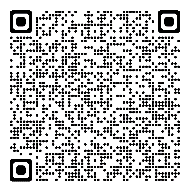 Informationsschreiben zum Tag der Schulverpflegung 2022 für Caterer Informationsschreiben zum Tag der Schulverpflegung 2022 für ElternRezeptvorlage GrundschulenRezeptvorlage weiterführende SchulenAnlage 1: Nutzungsrechtserklärung zur Veröffentlichung der RezepteSollten Sie Materialen wie Poster und Sticker zur Bewerbung des Tags der Schulverpflegung benötigen, melden Sie sich bei der Vernetzungsstelle Schulverpflegung Hessen, wir senden Ihnen gerne Material zu (E-Mail an: Vernetzungsstelle.Schulverpflegung.LA@kultus.hessen.de).Wenn Sie die Projektwoche erfolgreich durchgeführt haben, füllen Sie gerne das folgende Formular aus, um am Wettbewerb teilzunehmen. Stichpunkte sind hier völlig ausreichend, wir möchten nur einen Einblick in Ihre Aktionen und Projekte gewinnen, weshalb Sie uns auch gerne ergänzende Materialien, Artikel, Dokumentationen zusenden können.Wir sichten nach Ende des Schuljahres 2022/23 die eingegangenen Ergebnisse und melden uns bei den Gewinnern. Wir wünschen Ihnen viel Spaß beim Planen und Umsetzen Ihrer Aktion. 
Sprechen Sie uns bei Fragen gerne an!TEILNAMEFORMULAR FÜR DEN WETTBEWERB ZUM                                                     TAG DER SCHULVERPFLEGUNG 2022Allgemeine Angaben Name der Schule: Anschrift der Schule:Schultyp:Homepage:Ansprechperson:Funktion: E-Mail-Adresse: Telefonnummer:Angaben zur Aktion
„Vegetarische Gerichte aus aller Welt – interkulturelle Schulverpflegung als Chance“Titel:Wurde eine vegetarische Woche am Schulkiosk und/oder der Mensa umgesetzt?  Ja		 NeinWenn ja, wie sah diese aus? Bitte senden Sie uns nach Möglichkeit einen Speiseplan mit ein.Wurden vegetarische Rezepte rückgemeldet?  Ja		 NeinWenn ja, wer hat daran teilgenommen (eine Klasse, ganze Schule, etc.)? Bitte senden Sie uns dann auch die Rezepte sowie die Nutzungsrechtserklärung zu, insofern einer Veröffentlichung zugestimmt wurde. Die Rezeptvorlagen zur Einsendung für Grundschulen bzw. für weiterführenden Schulen sowie die Nutzungsrechtserklärung haben wir für Sie verlinkt.Welche Projekte/Aktionen/Unterrichtseinheiten haben Sie darüber hinaus durchgeführt?In welchen Zeitraum fanden die Projekte/Aktionen/Unterrichtseinheiten statt?An wen richtete sich die Aktion? Wer war die Zielgruppe? (Klassenstufe(n))Wer war an der Umsetzung beteiligt? Welche Altersstufe(n)? Wie viele Personen?Was wollen Sie mit der Aktion erreichen? Bitte beschreiben Sie ihre Zielsetzung:Bitte fassen Sie die Ergebnisse der Aktion kurz zusammen:Wie haben Sie ihre Aktion kommuniziert? Wurde z.B. auf der Website der Schule darauf hingewiesen? Gab es eine Berichterstattung in der lokalen Presse, auf Social Media? Wurde das Thema bei Elternabenden aufgegriffen? (Falls ja, senden Sie uns gerne Informationsschreiben, Berichte etc. zu)Ist eine Implementierung des Themas Vegetarismus/Interkulturalität in Ihrer Schule auch über den Aktionszeitraum hinaus geplant? Wenn ja, wie?Würden Sie Ihre Aktion zur Nachahmung empfehlen? Was möchten Sie anderen mit auf den Weg geben, die eine solche Aktion durchführen wollen? Gibt es Aspekte, die beachtet werden sollten?Haben Sie sonstige Anmerkungen?Ergänzende UnterlagenSie haben die Möglichkeit, zusätzlich zum Teilnahmeformular weiter Unterlagen wie z. B. den Speiseplan und die Rezepte, aber auch Presseartikel, Fotos, Videos o. Ä. einzureichen, die Ihre Aktion dokumentieren. Wenn Sie uns Dateien zumailen möchten, die zusammen größer sind als 15 MB, dann stellen Sie uns diese, wenn möglich, über einen Download-Link zur Verfügung.TeilnahmebedingungenDas Teilnahmeformular und ggf. weitere Unterlagen wie die Rezeptvorschläge sind bis spätestens 21. Juli 2023 bei der Vernetzungsstelle Schulverpflegung der Hessischen Lehrkräfteakademie einzureichen, vorzugsweise per E-Mail an: Vernetzungstelle.Schulverpflegung.LA@kultus.hessen.de. Der Rechtsweg ist ausgeschlossen. Sollten einzelne dieser Bestimmungen ungültig sein oder werden, bleibt die Gültigkeit der übrigen Teilnahmebedingungen hiervon unberührt.Hinweis zum DatenschutzDie von Ihnen übermittelten personenbezogenen Daten werden von der Vernetzungsstelle Schulverpflegung Hessen der Hessischen Lehrkräfteakademie zum Zweck der Durchführung des Wettbewerbs zum Tag der Schulverpflegung 2022 verarbeitet. Mehr Informationen zur Erhebung und Verarbeitung Ihrer Daten durch uns finden Sie hier.Ort, Datum	Unterschrift
(bei elektronischer Übermittlung reicht der ausgeschriebene Name)Herzliche GrüßeVernetzungsstelle Schulverpflegung Hessen Serviceagentur „Ganztägig lernen“Hessische UmweltschulenKontakt für RückfragenJessica FügerVernetzungsstelle Schulverpflegung HessenTel.: +49 69 38989367
E-Mail: Vernetzungsstelle.Schulverpflegung@kultus.hessen.de
Internet: http://lehrkraefteakademie.hessen.de